Publicado en Madrid el 27/04/2022 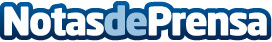 Sleeker.es, noticias y tendencias en un mismo medio digitalSleeker.es es un medio digital que ofrece a sus lectores toda la información más relevante, actual y fresca, lo que les permite estar al día con la actualidad y estar al tanto de las noticias y consejos más importantes e interesantesDatos de contacto:Sleekerhttps://sleeker.es/sleeker.esNota de prensa publicada en: https://www.notasdeprensa.es/sleeker-es-noticias-y-tendencias-en-un-mismo Categorias: Nacional Comunicación Marketing Entretenimiento Emprendedores E-Commerce http://www.notasdeprensa.es